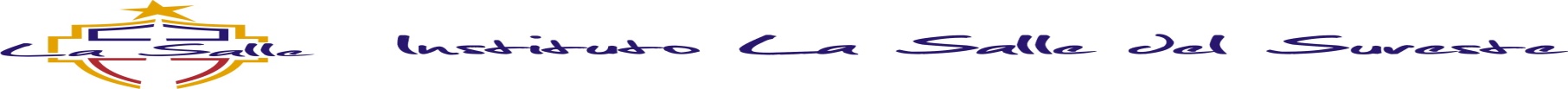 CLAVE PRIMARIA 30PPR2758COBJETIVOS DE ESPAÑOLOCTUBRE/NOVIEMBRE2014 – 20156° GRADOTodos  lunes se hacen dictados  de ortografía  y examen de matemáticas.MATERIASEMANA 11DEL 20 AL 24 DE OCTUBRESEMANA 12DEL 03 AL 07 DE NOVIEMBRESEMANA 13DEL 10 AL 14 DE NOVIEMBRESEMANA 14DEL 18 AL 21 DE NOVIEMBRESEMANA 15DEL 24 AL 27 DE NOVIEMBREEXÁMENES ESPAÑOLSEP: 74 - 83GUÍA:34-41SEP:74-83GUÍA:42-45SEP:87-91GUÍA:46-51SEP:96-106GUÍA:54-55SEP: 107GUÍA: 56-59LUNES24-NOV-2014MATEMÁTICASMATEMÁTICASSEP:70 - 78GUÍA:130,131SEP:78-83GUÍA:132,133SEP:84-89GUÍA:134,135SEP:90-94GUÍA:136,137SEP.95-97GUÍA:138,139MARTES25-NOV-2014ESPAÑOLCIENCIAS NATURALESSEP:72-77GUÍA: 191SEP:78-81GUÍA:SEP: 84-87GUÍA: 192SEP: 88-91GUÍA: 193SEP:93-96GUÍA: 194MIÉRCOLES26-NOV-2014CIENCIAS NATHISTORIASEP:68-69GUÍA:226,227SEP:70-73GUÍA: 230SEP: 75-77GUÍA:231,232SEP:75-78GUÍA:233,234SEP: 80-83GUÍA: 235,240JUEVES27-NOV-2014GEOGRAFÍAGEOGRAFÍASEP:33 - 37GUÍA:264SEP:38 - 41GUÍA: 265SEP: 42- 49GUÍA:266,267SEP: 50, 51GUÍA: 268SEP: 52 - 57GUÍA: 269PROYECTOF.C Y E.F.C Y E.SEP:80-83GUÍA:301SEP:86-87GUÍA: 302SEP: 88-91GUÍA: 303SEP:91-95GUÍA: 304SEP: 96-99GUÍA: 305LUNES01-DIC-2014HISTORIA.ORTOGRAFÍAUSO DE LA B:Beatriz, bonita, buey,barco, banca, banco, barril, Bolivia, Berta, banana.USO DE LA V:Vallarta, violín,vaca,vaso,víbora, viento,ave,ventana,avión, vuelta.USO DE LA C:Carolina, coco,canasta, acción, coliflor, cacahuate, carro, casco, calandria, catarro.USO DE LA S:Serpiente, sociedad, sábado, asociación, sombrero, silbido,sílaba,sopa,saco, cáscara.EJERCICIOS DEL USO DE LA B, V, C Y S.